Golf & Country Club de Fourqueux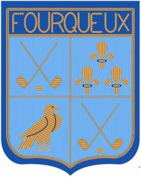 Compte-Rendu de la réunion du comite du 1 octobre 2022 Présents : Alain Montourcy – Cyrille Arosio – Laurent Baetz – Jean-Yves Bouhourd – Elsa Martin - Suzon Nadot –Eric Delsarte Excusés :  Gérard Maillard – Jacques Perières -Alexandre Roehri. - Martin Vercambre - Salaires Une hausse de salaire et une distribution de primes aux salariés seront présentées au CSE le 14/10/ 2022.Offre aux membres de 80 ans et plus  Dès le 1 janvier 2023, les membres de 80 ans et plus ayant acquitté le prix du gardiennage d’un chariot électrique club pourront indifféremment utiliser un chariot électrique ou une voiturette dans la limite des disponibilités.  Travaux concernant l’eauRéunion du 20/10/22 avec le bureau d’étude et l’Agence de l’eau. Commande des devis de travaux provenant des entreprises y compris ceux concernant le forage du 2 blanc et de la conduite de cette eau de pompage jusqu’à la mare du 3 rouge et 8 rouge.Assemblée généraleL’assemblée générale ordinaire de l’ASGCCF est fixée au 11 décembre Compétitions  Le 9 octobre 2022, la Compétition en stableford individuel de la SIMADOP se déroulera selon le protocole suivant :Mise en place de trois tranches horaires d’inscription à choisir par le compétiteurInscription par internet via l’application Prima ou au secrétariat (téléphone, mail, direct)Constitution des parties par ordre d’index.La séance ouverte à 10h30 est levée à 12h30Date du prochain Comité : Samedi 5 novembre 10h30-12hLe PrésidentAlain MontourcyLa Secrétaire généraleSuzon Nadot